附件1：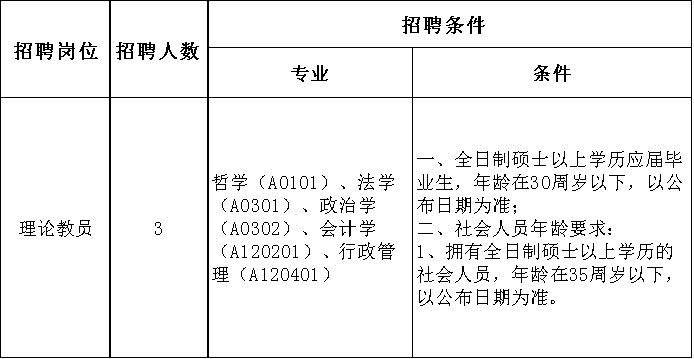 附件2：广东省事业单位公开招聘人员报名表                                                      招聘单位：                                                   说明：1、此表用蓝黑色钢笔填写，字迹要清楚；2、此表须如实填写，经审核发现与事实不符的，责任自负。       姓    名性别性别民  族贴相片出生年月籍贯籍贯政治面貌贴相片现户籍地省        市（县）省        市（县）省        市（县）省        市（县）婚姻状况贴相片身份证号码联系电话贴相片通讯地址邮  编贴相片毕业院校毕业时间所学专业学历及学位外语水平计算机水平工作单位单位性质健康状况专业技术资格职业资格职业资格执业资格基层工作情况及考核结果学习、工作经历（何年何月至何年何月在何地、何单位工作或学习、任何职，从中学开始，按时间先后顺序填写）家 庭成 员及 主要 社会 关系姓  名与本人关系工作单位及职务户籍所在地家 庭成 员及 主要 社会 关系有 何特 长及 突出 业绩奖  惩情  况本人承诺所填信息真实有效，如不属实，愿承担一切责任。签名：本人承诺所填信息真实有效，如不属实，愿承担一切责任。签名：本人承诺所填信息真实有效，如不属实，愿承担一切责任。签名：本人承诺所填信息真实有效，如不属实，愿承担一切责任。签名：本人承诺所填信息真实有效，如不属实，愿承担一切责任。签名：审  核意  见(审核单位盖章)审核人签名：                            审核日期：   年  月  日(审核单位盖章)审核人签名：                            审核日期：   年  月  日(审核单位盖章)审核人签名：                            审核日期：   年  月  日(审核单位盖章)审核人签名：                            审核日期：   年  月  日备  注